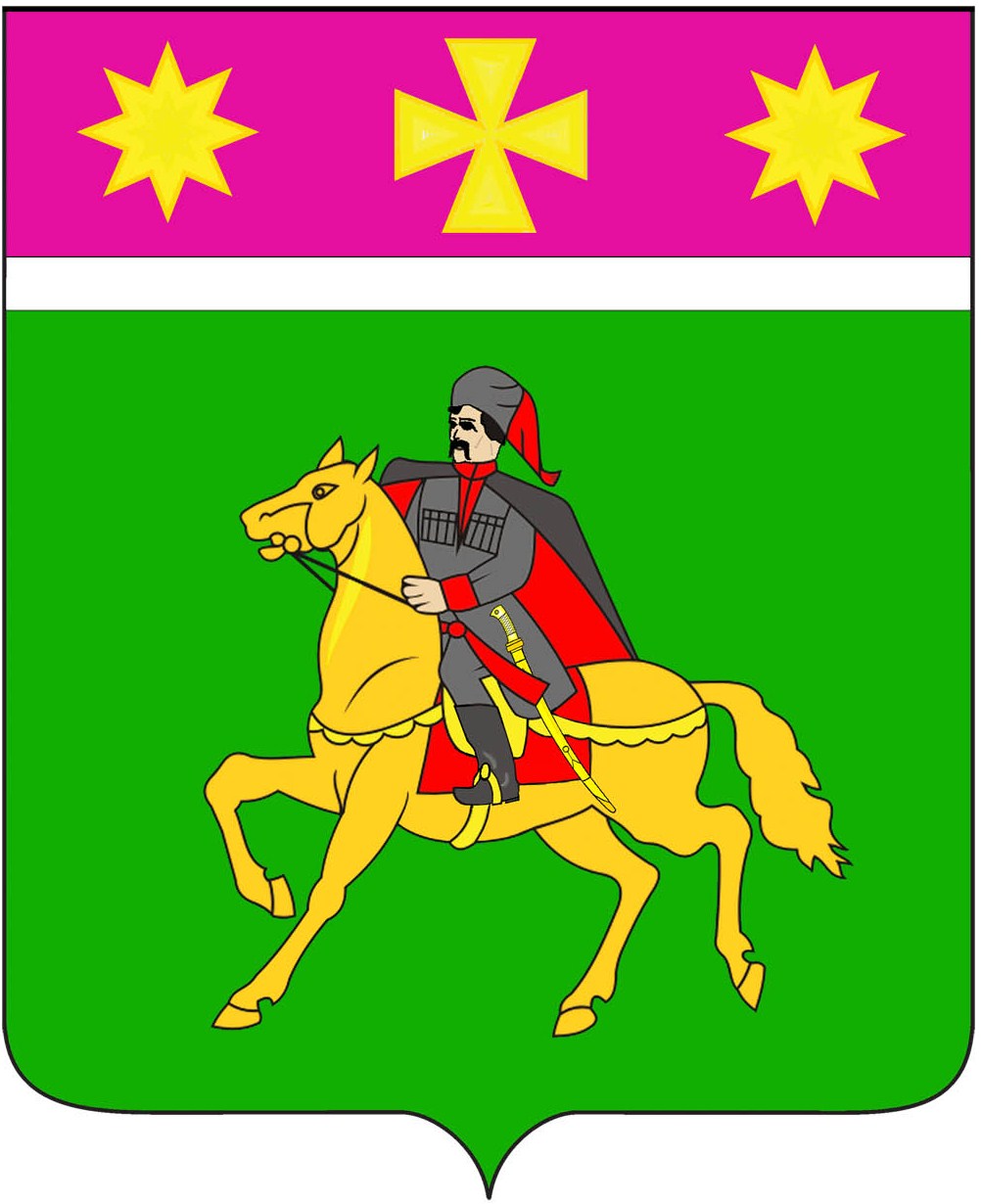 АДМИНИСТРАЦИЯ ПОЛТАВСКОГО СЕЛЬСКОГО ПОСЕЛЕНИЯКРАСНОАРМЕЙСКОГО  РАЙОНА                                      П О С Т А Н О В Л Е Н И Е              проектот ______________                                                                                 № ______станица ПолтавскаяО  повышении минимальных  окладов (должностных окладов) заработной  платы работников администрации Полтавского сельского поселения,  замещающих должности, не являющиеся должностями муниципальной службы          В соответствии с Федеральным законом от 6 октября 2003 года № 131-ФЗ «Об общих принципах организации местного самоуправления в Российской Федерации»,  руководствуясь статьей 6 решения Совета Полтавского сельского поселения  от 6 декабря 2019 года  № 6/1 « О бюджете Полтавского сельского поселения Красноармейского района  на 2020 год» администрация Полтавского сельского поселения  п о с т а н о в л я е т:         1.  Внести  следующие изменения  в Положение  «О материальном стимулировании и оплате труда работников, замещающих должности, не являющиеся должностями муниципальной службы администрации Полтавского сельского поселения Красноармейского района», утвержденное постановлением администрации Полтавского сельского поселения от 7 июня 2010 года № 346:                 1.1. Пункт 1.1 раздела 1 изложить в следующей редакции:«1.1 Размеры должностных окладов работников администрации Полтавского сельского поселения, замещающих должности, не являющиеся должностями муниципальной службы:           2. Контроль за выполнением настоящего постановления оставляю за собой.3. Постановление вступает в силу с 1 января 2020 года и подлежит обнародованию.Глава Полтавского сельского поселенияКрасноармейского района 						            В.А. Побожий                             Наименование должностиДолжностной оклад (рублей в месяц)Водитель легкового автомобиля 5095,00